Obec Újezd u Boskovic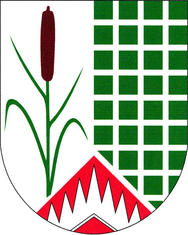 Újezd u Boskovic 66, 680 01, tel. 516 453 622, IČ: 47884665ou.ujezdbce@email.cz, bankovní spojení: KB 32523631/0100starosta: Miroslav Odehnal – tel. 602 889 371místostarosta: Ing. Michal Štěrba – tel. 728 941 206Volby do Zastupitelstev obcí a Senátu Parlamentu ČR konané ve dnech 23. a 24. září 2022Dle §15, odst. 1), pís. d) zákona č. 491/2001 Sb. stanovuji minimální počet členů okrskové volební komise v Újezdě u Boskovic na 5.Dle §15, odst. 1), pís. a) zákona č. 491/2001 Sb. stanovuji jeden volební okrsek se sídlem v zasedací místnosti obecního úřadu, Újezd u Boskovic 66.Dle §15, odst. 1), pís. f) zákona č. 491/2001 Sb. jmenuji zapisovatelem okrskové volební komise v Újezdě u Boskovic paní Evu Novotnou. V Újezdě u Boskovic 24. 7. 2022Miroslav Odehnal								starosta obce